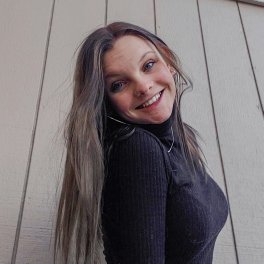 Personal BiographyIntroductionErin Jones is a Campaign manager with extensive experience and organization skills. I have worked on many campaigns and with advertisement companies to create the best product. As a campaign manager I organize events and develop political strategies for our running candidate.Early LifeBorn April 1, 1965 Erin Jones grew up in a small town in Illinois with her parents and three sisters.  Her parents worked as small-town lawyers and sparked Erin’s interest with the law and changing people’s lives. Erin and her family moved around a lot and finally settled in Colorado. Her Father ran for State Governor and served for three years while Erin was in high school. As Ern went throughout high school and observed her dads work, she realized that working for candidates was the job she wanted.SchoolingAfter High school Erin attended Brown University and graduated top of her class with a Doctorates in Marketing and Communications. While attending Brown, Erin worked as editor for the school News Paper and Yearbook. While managing many school fundraisers, volunteer programs and school events Erin had time to fit in an internship at Harington and Carver Consulting firm. Here she learned many skills in advertisement and marketing.QualificationsBush CampaignWorked on the 2000 House of Representative campaignCreated and managed volunteer programsManaged voter outreach programs for Johnson and Wales University Harington and Carver ConsultingExcel spreadsheetData configuration and analysisWhere are they NowErin Currently lives in North Carolina with her Husband and three kids working for White Advertising as she finds a new campaign to work for. This campaign would be the perfect fit for someone who has as much a=experience as Erin.